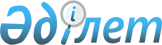 "2015-2017 жылдарға арналған облыстық бюджет туралы" Қызылорда облыстық мәслихатының 2014 жылғы 12 желтоқсандағы № 236 шешіміне өзгерістер мен толықтырулар енгізу туралы
					
			Мерзімі біткен
			
			
		
					Қызылорда облыстық мәслихатының 2015 жылғы 23 қарашадағы № 313 шешімі. Қызылорда облысының Әділет департаментінде 2015 жылғы 25 қарашада № 5233 болып тіркелді. Қолданылу мерзімінің аяқталуына байланысты тоқтатылды      "Қазақстан Республикасының Бюджет кодексі" Қазақстан Республикасының 2008 жылғы 4 желтоқсандағы кодексінің 104-бабының 5-тармағына және 106-бабының 4-тармағына, "Қазақстан Республикасындағы жергілікті мемлекеттік басқару және өзін-өзі басқару туралы" Қазақстан Республикасының 2001 жылғы 23 қаңтардағы Заңының 6-бабының 1-тармағының 1) тармақшасына сәйкес Қызылорда облыстық мәслихаты ШЕШІМ ҚАБЫЛДАДЫ:

      1. "2015-2017 жылдарға арналған облыстық бюджет туралы" Қызылорда облыстық мәслихатының 2014 жылғы 12 желтоқсандағы 33-сессиясының № 236 шешіміне (нормативтік құқықтық актілерді мемлекеттік тіркеу Тізілімінде 4823 нөмірімен тіркелген, облыстық "Сыр бойы" газетінің 2014 жылғы 27 желтоқсандағы № 193, облыстық "Кызылординские вести" газетінің 2014 жылғы 27 желтоқсандағы № 193 жарияланған) мынадай өзгерістер мен толықтыру енгізілсін:

      1-тармақ жаңа редакцияда жазылсын:

      "1. 2015-2017 жылдарға арналған облыстық бюджет 1, 2 және 3-қосымшаларға сәйкес, оның ішінде 2015 жылға мынадай көлемде бекітілсін:

      1) кірістер – 138 708 002,8 мың теңге, оның ішінде:

      салықтық түсімдер – 3 292 231,3 мың теңге;

      салықтық емес түсімдер – 2 149 086,9 мың теңге; 

      негізгі капиталды сатудан түсетін түсімдер – 9 171,0 мың теңге;

      трансферттер түсімі – 133 257 513,6 мың теңге;

      2) шығындар – 138 973 578,7 мың теңге;

      3) таза бюджеттік кредиттеу – 4 301 624,5 мың теңге;

      бюджеттік кредиттер – 5 597 343,0 мың теңге;

      бюджеттік кредиттерді өтеу – 1 295 718,5 мың теңге;

      4) қаржы активтерімен операциялар бойынша сальдо – 1 441 090,0 мың теңге;

      қаржы активтерін сатып алу – 1 441 090,0 мың теңге;

      мемлекеттің қаржы активтерін сатудан түсетін түсімдер – 0;

      5) бюджет тапшылығы (профициті) – -6 008 290,4 мың теңге;

      6) бюджет тапшылығын қаржыландыру (профицитін пайдалану) – 6 008 290,4 мың теңге.";

      жаңа мазмұндағы 7-3 тармақпен толықтырылсын:

      "7-3. Шиелі ауданы әкімі "Қазатомөнеркәсіп" Ұлттық Атом Компаниясы" акционерлік қоғамынан берілген әлеуметтік нысандардың ұстау шығындарына қаралған нысаналы трансферттерді ескерсін."; 

      аталған шешімнің 1-қосымшасы осы шешімнің қосымшасына сәйкес жаңа редакцияда жазылсын.

      2. Осы шешім 2015 жылғы 1 қаңтардан бастап қолданысқа енгізіледі және ресми жариялауға жатады.

 2015 жылға арналған облыстық бюджет
					© 2012. Қазақстан Республикасы Әділет министрлігінің «Қазақстан Республикасының Заңнама және құқықтық ақпарат институты» ШЖҚ РМК
				
      Қызылорда облыстық

Қызылорда облыстық

      мәслихатының кезектен тыс

мәслихаты

      41-сессиясының төрағасы

хатшысының уақытша

      міндетін атқарушы

      Қ. Әжібеков

Қ. Бисенов
Қызылорда облыстық мәслихатының
2015 жылғы "23" қарашадағы 41 сессиясының 313 шешіміне
қосымшаҚызылорда облыстық мәслихатының
2014 жылғы "12" желтоқсандағы 33 сессиясының № 236 шешіміне
1-қосымшаСанаты 

Санаты 

Санаты 

Санаты 

Сомасы, 

мың теңге

Сыныбы 

Сыныбы 

Сыныбы 

Сомасы, 

мың теңге

Iшкi сыныбы 

Iшкi сыныбы 

Сомасы, 

мың теңге

Атауы

Сомасы, 

мың теңге

1. Кірістер

138 708 002,8

1

Салықтық түсімдер

3 292 231,3

01

Табыс салығы

1 811 028,0

2

Жеке табыс салығы

1 811 028,0

03

Әлеуметтiк салық

1 071 893,0

1

Әлеуметтік салық

1 071 893,0

05

Тауарларға, жұмыстарға және қызметтерге салынатын ішкі салықтар

409 310,3

3

Табиғи және басқа да ресурстарды пайдаланғаны үшiн түсетiн түсiмдер

409 310,3

2

Салықтық емес түсiмдер

2 149 086,9

01

Мемлекеттік меншіктен түсетін кірістер

209 242,7

1

Мемлекеттік кәсіпорындардың таза кірісі бөлігінің түсімдері

11 000,0

5

Мемлекет меншігіндегі мүлікті жалға беруден түсетін кірістер

18 370,7

6

Бюджет қаражатын банк шоттарына орналастырғаны үшін сыйақылар

3 410,0

7

Мемлекеттік бюджеттен берілген кредиттер бойынша сыйақылар

176 462,0

02

Мемлекеттік бюджеттен қаржыландырылатын мемлекеттік мекемелердің тауарларды (жұмыстарды, қызметтерді) өткізуінен түсетін түсімдер

5,0

1

Мемлекеттік бюджеттен қаржыландырылатын мемлекеттік мекемелердің тауарларды (жұмыстарды, қызметтерді) өткізуінен түсетін түсімдер

5,0

03

Мемлекеттік бюджеттен қаржыландырылатын мемлекеттік мекемелер ұйымдастыратын мемлекеттік сатып алуды өткізуден түсетін ақша түсімдері

2 087,2

1

Мемлекеттік бюджеттен қаржыландырылатын мемлекеттік мекемелер ұйымдастыратын мемлекеттік сатып алуды өткізуден түсетін ақша түсімдері

2 087,2

04

Мемлекеттік бюджеттен қаржыландырылатын, сондай-ақ Қазақстан Республикасы Ұлттық Банкінің бюджетінен (шығыстар сметасынан) ұсталатын және қаржыландырылатын мемлекеттік мекемелер салатын айыппұлдар, өсімпұлдар, санкциялар, өндіріп алулар

632 340,5

1

Мұнай секторы ұйымдарынан түсетін түсімдерді қоспағанда, мемлекеттік бюджеттен қаржыландырылатын, сондай-ақ Қазақстан Республикасы Ұлттық Банкінің бюджетінен (шығыстар сметасынан) ұсталатын және қаржыландырылатын мемлекеттік мекемелер салатын айыппұлдар, өсімпұлдар, санкциялар, өндіріп алулар

632 340,5

06

Басқа да салықтық емес түсiмдер

1 305 411,5

1

Басқа да салықтық емес түсiмдер

1 305 411,5

3

Негізгі капиталды сатудан түсетін түсімдер

9 171,0

01

Мемлекеттік мекемелерге бекітілген мемлекеттік мүлікті сату

9 171,0

1

Мемлекеттік мекемелерге бекітілген мемлекеттік мүлікті сату

9 171,0

4

Трансферттердің түсімдері

133 257 513,6

01

Төмен тұрған мемлекеттiк басқару органдарынан трансферттер

2 726 782,6

2

Аудандық (қалалық) бюджеттерден трансферттер

2 726 782,6

02

Мемлекеттiк басқарудың жоғары тұрған органдарынан түсетiн трансферттер

130 530 731,0

1

Республикалық бюджеттен түсетiн трансферттер

130 530 731,0

Функционалдық топ

Функционалдық топ

Функционалдық топ

Функционалдық топ

Бюджеттік бағдарламалардың әкімшісі

Бюджеттік бағдарламалардың әкімшісі

Бюджеттік бағдарламалардың әкімшісі

Бюджеттік бағдарлама

Бюджеттік бағдарлама

Атауы

1. Шығындар

138 973 578,7

01

Жалпы сипаттағы мемлекеттiк қызметтер

2 632 290,0

110

Облыс мәслихатының аппараты

41 336,0

001

Облыс мәслихатының қызметін қамтамасыз ету жөніндегі қызметтер 

40 316,0

003

Мемлекеттік органның күрделі шығыстары

1 020,0

120

Облыс әкімінің аппараты

1 453 017,0

001

Облыс әкімінің қызметін қамтамасыз ету жөніндегі қызметтер

1 213 581,0

004

Мемлекеттік органның күрделі шығыстары

62 973,0

007

Ведомстволық бағыныстағы мемлекеттік мекемелерінің және ұйымдарының күрделі шығыстары

56 532,0

009

Аудандық маңызы бар қалалардың, ауылдардың, кенттердің, ауылдық округтердің әкімдерін сайлауды қамтамасыз ету және өткізу

20 437,0

013

Облыс Қазақстан халқы Ассамблеясының қызметін қамтамасыз ету

99 193,0

113

Жергілікті бюджеттерден берілетін ағымдағы нысаналы трансферттер

301,0

257

Облыстың қаржы басқармасы

469 063,0

001

Жергілікті бюджетті атқару және облыстық коммуналдық меншікті басқару саласындағы мемлекеттік саясатты іске асыру жөніндегі қызметтер

92 037,0

009

Жекешелендіру, коммуналдық меншікті басқару, жекешелендіруден кейінгі қызмет және осыған байланысты дауларды реттеу 

1 646,0

113

Жергілікті бюджеттерден берілетін ағымдағы нысаналы трансферттер 

375 380,0

258

Облыстың экономика және бюджеттік жоспарлау басқармасы

112 966,0

001

Экономикалық саясатты, мемлекеттік жоспарлау жүйесін қалыптастыру мен дамыту саласындағы мемлекеттік саясатты іске асыру жөніндегі қызметтер

109 131,0

005

Мемлекеттік органның күрделі шығыстары

83,0

061

Бюджеттік инвестициялар және концессия мәселелері бойынша құжаттаманы сараптау және бағалау, бюджеттік инвестициялардың іске асырылуына бағалау жүргізу

3 752,0

263

Облыстың ішкі саясат басқармасы

115 676,0

078

Өңірде діни ахуалды зерделеу және талдау

115 676,0

282

Облыстың тексеру комиссиясы

159 102,0

001

Облыстың тексеру комиссиясының қызметін қамтамасыз ету жөніндегі қызметтер 

159 102,0

289

Облыстың кәсіпкерлік және туризм басқармасы

60 979,0

001

Жергілікті деңгейде кәсіпкерлік пен туризмді дамыту саласындағы мемлекеттік саясатты іске асыру жөніндегі қызметтер

60 979,0

718

Облыстың мемлекеттік сатып алу басқармасы

37 859,0

001

Жергілікті деңгейде мемлекеттік сатып алуды басқару саласындағы мемлекеттік саясатты іске асыру жөніндегі қызметтер

37 859,0

730

Қазақстан Республикасы Президентінің "Байқоңыр" кешеніндегі арнаулы өкілінің қызметін қамтамсыз ету басқармасы

44 606,0

001

Қазақстан Республикасы Президентінің "Байқоңыр" кешеніндегі арнаулы өкілінің қызметін қамтамсыз ету жөніндегі қызметтер

44 606,0

288

Облыстың құрылыс, сәулет және қала құрылысы басқармасы

137 686,0

061

Мемлекеттік органдардың объектілерін дамыту

137 686,0

02

Қорғаныс

820 450,6

120

Облыс әкімінің аппараты

813 352,6

010

Жалпыға бірдей әскери міндетті атқару шеңберіндегі іс-шаралар

23 410,6

011

Аумақтық қорғанысты даярлау және облыс ауқымдағы аумақтық қорғаныс

65 327,0

012

Облыстық ауқымдағы жұмылдыру дайындығы және жұмылдыру

64 899,0

014

Облыстық ауқымдағы төтенше жағдайлардың алдын алу және жою

659 716,0

287

Облыстық бюджеттен қаржыландырылатын табиғи және техногендік сипаттағы төтенше жағдайлар, азаматтық қорғаныс саласындағы уәкілетті органдардың аумақтық органы

7 098,0

002

Аумақтық органның және ведомстволық бағынысты мемлекеттік мекемелерінің күрделі шығыстары

7 098,0

03

Қоғамдық тәртіп, қауіпсіздік, құқықтық, сот, қылмыстық-атқару қызметі

5 683 149,0

120

Облыс әкімінің аппараты

22 154,0

015

Аудандардың (облыстық маңызы бар қалалардың) бюджеттеріне азаматтық хал актілерін тіркеу бөлімдерінің штат санын ұстауға берілетін ағымдағы нысаналы трасферттер

22 154,0

252

Облыстық бюджеттен қаржыландырылатын атқарушы ішкі істер органы

5 659 872,0

001

Облыс аумағында қоғамдық тәртіпті және қауіпсіздікті сақтауды қамтамасыз ету саласындағы мемлекеттік саясатты іске асыру жөніндегі қызметтер 

4 309 239,0

003

Қоғамдық тәртіпті қорғауға қатысатын азаматтарды көтермелеу 

2 449,0

006

Мемлекеттік органның күрделі шығыстары 

1 255 308,0

013

Белгілі тұратын жері және құжаттары жоқ адамдарды орналастыру қызметтері

42 596,0

014

Әкімшілік тәртіппен тұтқындалған адамдарды ұстауды ұйымдастыру 

42 007,0

015

Қызметтік жануарларды ұстауды ұйымдастыру

8 273,0

288

Облыстың құрылыс, сәулет және қала құрылысы басқармасы

1 123,0

053

Қоғамдық тәртіп және қауіпсіздік объектілерін салу

1 123,0

04

Бiлiм беру

23 747 064,7

252

Облыстық бюджеттен қаржыландырылатын атқарушы ішкі істер органы

1 297,0

007

Кадрлардың біліктілігін арттыру және оларды қайта даярлау

1 297,0

253

Облыстың денсаулық сақтау басқармасы

364 261,0

003

Кадрлардың біліктілігін арттыру және оларды қайта даярлау

60 830,0

043

Техникалық және кәсіптік, орта білімнен кейінгі білім беру ұйымдарында мамандар даярлау

303 431,0

261

Облыстың білім басқармасы

15 025 707,1

001

Жергілікті деңгейде білім беру саласындағы мемлекеттік саясатты іске асыру жөніндегі қызметтер

125 963,0

003

Арнайы білім беретін оқу бағдарламалары бойынша жалпы білім беру

758 934,0

004

Облыстық мемлекеттік білім беру мекемелерінде білім беру жүйесін ақпараттандыру 

10 059,0

005

Облыстық мемлекеттік білім беру мекемелер үшін оқулықтар мен оқу-әдiстемелiк кешендерді сатып алу және жеткізу 

11 372,0

006

Мамандандырылған білім беру ұйымдарында дарынды балаларға жалпы білім беру

565 269,0

007

Облыстық ауқымда мектеп олимпиадаларын, мектептен тыс іс-шараларды және конкурстар өткізу

115 086,0

012

Дамуында проблемалары бар балалар мен жасөспірімдердің оңалту және әлеуметтік бейімдеу 

205 202,0

019

Облыстық мемлекеттік білім беру мекемелеріне жұмыстағы жоғары көрсеткіштері үшін гранттар беру

17 091,0

024

Техникалық және кәсіптік білім беру ұйымдарында мамандар даярлау

2 561 610,0

025

Орта білімнен кейінгі білім беру ұйымдарында мамандар даярлау

1 908 489,0

027

Мектепке дейінгі білім беру ұйымдарында мемлекеттік білім беру тапсырыстарын іске асыруға аудандардың (облыстық маңызы бар қалалардың) бюджеттеріне берілетін ағымдағы нысаналы трансферттер

5 165 266,0

029

Әдістемелік жұмыс

45 587,0

054

Аудандардың (облыстық маңызы бар қалалардың) бюджеттеріне Байқоңыр қаласындағы қазақ тілінде білім беру ұйымдарының қызметін қамтамасыз етуге берілетін ағымдағы нысаналы трансферттер

982 151,0

061

Аудандардың (облыстық маңызы бар қалалардың) бюджеттеріне үш деңгейлі жүйе бойынша біліктілігін арттырудан өткен мұғалімдерге еңбекақыны көтеруге берілетін ағымдағы нысаналы трансферттер

1 199 411,0

067

Ведомстволық бағыныстағы мемлекеттік мекемелерінің және ұйымдарының күрделі шығыстары

98 763,0

113

Жергілікті бюджеттерден берілетін ағымдағы нысаналы трансферттер 

1 255 454,1

285

Облыстың дене шынықтыру және спорт басқармасы

1 674 315,0

006

Балалар мен жасөспірімдерге спорт бойынша қосымша білім беру

1 420 363,0

007

Мамандандырылған бiлiм беру ұйымдарында спорттағы дарынды балаларға жалпы бiлiм беру

253 952,0

288

Облыстың құрылыс, сәулет және қала құрылысы басқармасы

6 681 484,6

011

Білім беру объектілерін салу және реконструкциялау

6 681 484,6

05

Денсаулық сақтау

30 154 120,5

253

Облыстың денсаулық сақтау басқармасы

27 282 977,7

001

Жергілікті деңгейде денсаулық сақтау саласындағы мемлекеттік саясатты іске асыру жөніндегі қызметтер

110 171,0

005

Жергілікті денсаулық сақтау ұйымдары үшін қанды, оның құрамдауыштары мен препараттарын өндіру

369 788,0

006

Ана мен баланы қорғау бойынша қызмет көрсету

118 299,0

007

Салауатты өмір салтын насихаттау

153 765,0

008

Қазақстан Республикасында ЖИТС-тің алдын алу және оған қарсы күрес жөніндегі іс-шараларды іске асыру

15 353,0

009

Туберкулез, жұқпалы аурулар, психикалық күйзеліс және мінез-құлқының бұзылуынан, оның ішінде психикаға белсенді әсер ететін заттарды қолдануға байланысты, зардап шегетін адамдарға медициналық көмек көрсету

5 186 481,7

011

Республикалық бюджет қаражаты есебінен көрсетілетін және аудандық маңызы бар және ауылдың денсаулық сақтау субъектілері көрсететін медициналық көмекті қоспағанда, жедел медициналық көмек көрсету және санитариялық авиация

987 165,0

013

Патологоанатомиялық ашып тексеруді жүргізу

26 506,0

014

Халықтың жекелеген санаттарын амбулаториялық деңгейде дәрілік заттармен және балаларға арналған және емдік тағамдардың арнаулы өнімдерімен қамтамасыз ету

786 925,0

016

Азаматтарды елді мекеннен тыс жерлерде емделу үшін тегін және жеңілдетілген жол жүрумен қамтамасыз ету

25 463,0

017

Шолғыншы эпидемиологиялық қадағалау жүргізу үшін тест-жүйелерін сатып алу

1 250,0

018

Денсаулық сақтау саласындағы ақпараттық талдамалық қызметтер

22 324,0

019

Туберкулезбен ауыратын науқастарды туберкулезге қарсы препараттармен қамтамасыз ету

429 225,0

020

Диабетпен ауыратын науқастарды диабетке қарсы препараттармен қамтамасыз ету

174 120,0

021

Онкогематологиялық науқастарды химия препараттарымен қамтамасыз ету

90 271,0

022

Созылмалы бүйрек функциясының жетіспеушілігі бар, аутоиммунды, орфандық аурулармен ауыратын, иммунитеті жеткіліксіз науқастарды, сондай-ақ бүйрегін транспланттаудан кейінгі науқастарды дәрілік заттармен қамтамасыз ету 

471 527,0

026

Гемофилиямен ауыратын науқастарды қанды ұйыту факторларымен қамтамасыз ету

268 411,0

027

Халыққа иммундық профилактика жүргізу үшін вакциналарды және басқа медициналық иммундық биологиялық препараттарды орталықтандырылған сатып алу және сақтау

854 557,0

029

Облыстық арнайы медициналық жабдықтау базалары

24 179,0

030

Мемлекеттік денсаулық сақтау органдарының күрделі шығыстары

783,0

033

Медициналық денсаулық сақтау ұйымдарының күрделі шығыстары

700 359,0

038

Тегін медициналық көмектің кепілдік берілген көлемі шеңберінде скринингтік зерттеулер жүргізу

178 611,0

039

Аудандық маңызы бар және ауыл денсаулық сақтау субъектілерінің медициналық көмекті және амбулаториялық-емханалық көмекті халыққа тегін медициналық көмектің кепілдік берілген көлемі шеңберінде көрсетуі

15 008 786,0

045

Азаматтардың жекелеген санаттарын дәрілік заттармен амбулаториялық емдеу деңгейінде жеңілдетілген жағдайда қамтамасыз ету

305 806,0

046

Онкологиялық науқастарға тегін медициналық көмектің кепілдік берілген көлемі шеңберінде медициналық көмек көрсету 

972 852,0

288

Облыстың құрылыс, сәулет және қала құрылысы басқармасы

2 871 142,8

038

Денсаулық сақтау объектілерін салу және реконструкциялау

2 861 084,8

083

Жұмыспен қамту 2020 жол картасы шеңберінде ауылдық елді мекендерде орналасқан дәрігерлік амбулаториялар және фельдшерлік-акушерлік пункттерді салу

10 058,0

06

Әлеуметтiк көмек және әлеуметтiк қамсыздандыру

3 290 048,1

256

Облыстың жұмыспен қамтуды үйлестіру және әлеуметтік бағдарламалар басқармасы

3 000 861,0

001

Жергілікті деңгейде жұмыспен қамтуды қамтамасыз ету және халық үшін әлеуметтік бағдарламаларды іске асыру саласында мемлекеттік саясатты іске асыру жөніндегі қызметтер

87 522,0

002

Жалпы үлгідегі медициналық-әлеуметтік мекемелерде (ұйымдарда) қарттар мен мүгедектерге арнаулы әлеуметтік қызметтер көрсету

223 941,0

256

003

Мүгедектерге әлеуметтік қолдау

229 936,0

011

Жәрдемақыларды және басқа да әлеуметтік төлемдерді есептеу, төлеу мен жеткізу бойынша қызметтерге ақы төлеу

6,0

013

Психоневрологиялық медициналық-әлеуметтік мекемелерде (ұйымдарда) психоневрологиялық аурулармен ауыратын мүгедектер үшін арнаулы әлеуметтік қызметтер көрсету

472 845,0

014

Оңалту орталықтарында қарттарға, мүгедектерге, оның ішінде мүгедек балаларға арнаулы әлеуметтік қызметтер көрсету 

466 943,0

015

Балалар психоневрологиялық медициналық-әлеуметтік мекемелерінде (ұйымдарда) психоневрологиялық патологиялары бар мүгедек балалар үшін арнаулы әлеуметтік қызметтер көрсету

337 901,0

017

Аудандардың (облыстық маңызы бар қалалардың) бюджеттеріне арнаулы әлеуметтік қызметтер стандарттарын енгізуге берілетін ағымдағы нысаналы трансферттер 

1 342,0

018

Үкіметтік емес секторда мемлекеттік әлеуметтік тапсырысты орналастыру

154 687,0

044

Жергілікті деңгейде көші-қон іс-шараларын іске асыру

4 411,0

045

Аудандардың (облыстық маңызы бар қалалардың) бюджеттеріне Мүгедектердің құқықтарын қамтамасыз ету және өмір сүру сапасын жақсарту жөніндегі іс-шаралар жоспарын іске асыруға берілетін ағымдағы нысаналы трансферттер

87 949,0

046

Мүгедектердің құқықтарын қамтамасыз ету және өмір сүру сапасын жақсарту жөніндегі іс-шаралар жоспарын іске асыру

3 630,0

049

Аудандардың (облыстық маңызы бар қалалардың) бюджеттеріне мемлекеттік атаулы әлеуметтік көмек төлеуге берілетін ағымдағы нысаналы трансферттер

7 318,0

050

Аудандардың (облыстық маңызы бар қалалардың) бюджеттеріне 18 жасқа дейінгі балаларға мемлекеттік жәрдемақылар төлеуге берілетін ағымдағы нысаналы трансферттер

63 000,0

051

Аудандардың (облыстық маңызы бар қалалардың) бюджеттеріне Ұлы Отан соғысындағы Жеңістің жетпіс жылдығына арналған іс-шараларды өткізуге берілетін ағымдағы нысаналы трансферттер

184 856,0

052

Ұлы Отан соғысындағы Жеңістің жетпіс жылдығына арналған іс-шараларды өткізу

1 958,0

053

Кохлеарлық импланттарға дәлдеп сөйлеу процессорларын ауыстыру және келтіру бойынша қызмет көрсету

30 691,0

067

Ведомстволық бағыныстағы мемлекеттік мекемелерінің және ұйымдарының күрделі шығыстары

26 827,0

113

Жергілікті бюджеттерден берілетін ағымдағы нысалы трансферттер 

615 098,0

Облыстың білім басқармасы

182 637,0

015

Жетiм балаларды, ата-анасының қамқорлығынсыз қалған балаларды әлеуметтік қамсыздандыру

139 549,0

037

Әлеуметтік сауықтандыру

43 088,0

263

Облыстың ішкі саясат басқармасы

39 136,0

077

Мүгедектердің құқықтарын қамтамасыз ету және өмір сүру сапасын жақсарту жөніндегі іс-шаралар жоспарын іске асыру

39 136,0

268

Облыстың жолаушылар көлігі және автомобиль жолдары басқармасы

13 347,2

045

Аудандардың (облыстық маңызы бар қалалардың) бюджеттеріне Мүгедектердің құқықтарын қамтамасыз ету және өмір сүру сапасын жақсарту жөніндегі іс-шаралар жоспарын іске асыруға берілетін ағымдағы нысаналы трансферттер

13 347,2

295

Облыстың еңбек саласындағы бақылау басқармасы

54 066,9

001

Жергілікті деңгейде еңбек қатынастарын реттеу саласында мемлекеттік саясатты іске асыру бойынша қызметтер

53 436,9

003

Мемлекеттік органның күрделі шығыстары

630,0

07

Тұрғын үй-коммуналдық шаруашылық

11 713 931,9

279

Облыстың энергетика және тұрғын үй-коммуналдық шаруашылық басқармасы

6 960 051,1

001

Жергілікті деңгейде энергетика және тұрғын үй-коммуналдық шаруашылық саласындағы мемлекеттік саясатты іске асыру жөніндегі қызметтер 

72 406,0

010

Аудандардың (облыстық маңызы бар қалалардың) бюджеттеріне сумен жабдықтау және су бұру жүйелерін дамытуға берілетін нысаналы даму трансферттері 

3 617 279,0

014

Аудандар (облыстық маңызы бар қалалар) бюджеттеріне коммуналдық шаруашылықты дамытуға арналған нысаналы даму трансферттері

149 307,0

030

Аудандардың (облыстық маңызы бар қалалардың) бюджеттеріне елді мекендерді сумен жабдықтау және су бұру жүйелерін дамытуға берілетін нысаналы даму трансферттері 

2 588 318,0

038

Коммуналдық шаруашылығын дамыту

189 758,0

113

Жергілікті бюджеттерден берілетін ағымдағы нысаналы трансферттер 

216 606,1

114

Жергілікті бюджеттерден берілетін нысаналы даму трансферттері 

126 377,0

288

Облыстың құрылыс, сәулет және қала құрылысы басқармасы

4 753 880,8

013

Аудандар (облыстық маңызы бар қалалар) бюджеттеріне коммуналдық шаруашылықты дамытуға арналған нысаналы даму трансферттері

120 771,0

014

Аудандардың (облыстық маңызы бар қалалардың) бюджеттеріне коммуналдық тұрғын үй қорының тұрғын үйлерін жобалауға және (немесе) салуға, реконструкциялауға берілетін нысаналы даму трансферттері

464 793,0

030

Коммуналдық шаруашылықты дамыту

499 171,0

034

Аудандардың (облыстық маңызы бар қалалардың) бюджеттеріне инженерлік-коммуникациялық инфрақұрылымды жобалауға, дамытуға және (немесе) жайластыруға берілетін нысаналы даму трансферттері

3 669 145,8

08

Мәдениет, спорт, туризм және ақпараттық кеңістiк

6 594 698,0

263

Облыстың ішкі саясат басқармасы

1 085 306,0

001

Жергілікті деңгейде мемлекеттік ішкі саясатты іске асыру жөніндегі қызметтер

228 351,0

003

Жастар саясаты саласында іс-шараларды іске асыру

116 886,0

007

Мемлекеттік ақпараттық саясат жүргізу жөніндегі қызметтер

636 364,0

010

Мемлекеттiк тiлдi және Қазақстан халқының басқа да тiлдерін дамыту

16 333,0

032

Ведомстволық бағыныстағы мемлекеттік мекемелерінің және ұйымдарының күрделі шығыстары

9 465,0

113

Жергілікті бюджеттерден берілетін ағымдағы нысаналы трансферттер 

77 907,0

273

Облыстың мәдениет, мұрағаттар және құжаттама басқармасы

1 671 342,0

001

Жергiлiктi деңгейде мәдениет және мұрағат ісін басқару саласындағы мемлекеттік саясатты іске асыру жөніндегі қызметтер

65 425,0

005

Мәдени-демалыс жұмысын қолдау

152 787,0

007

Тарихи-мәдени мұраны сақтауды және оған қолжетімділікті қамтамасыз ету

434 072,0

008

Театр және музыка өнерін қолдау

444 148,0

009

Облыстық кiтапханалардың жұмыс iстеуiн қамтамасыз ету

123 742,0

010

Мұрағат қорының сақталуын қамтамасыз ету

170 410,0

032

Ведомстволық бағыныстағы мемлекеттік мекемелерінің және ұйымдарының күрделі шығыстары

149 775,0

113

Жергілікті бюджеттерден берілетін ағымдағы нысаналы трансферттер

130 983,0

285

Облыстың дене шынықтыру және спорт басқармасы

2 418 740,0

001

Жергілікті деңгейде дене шынықтыру және спорт саласында мемлекеттік саясатты іске асыру жөніндегі қызметтер 

167 800,0

002

Облыстық деңгейде спорт жарыстарын өткізу

90 778,0

003

Әр түрлі спорт түрлері бойынша облыстың құрама командаларының мүшелерін дайындау және республикалық және халықаралық спорт жарыстарына қатысуы 

1 805 808,0

005

Мемлекеттік органның күрделі шығыстары

330,0

032

Ведомстволық бағыныстағы мемлекеттік мекемелердің және ұйымдардың күрделі шығыстары

21 427,0

113

Жергілікті бюджеттерден берілетін ағымдағы нысаналы трансферттер

332 597,0

289

Облыстың кәсіпкерлік және туризм басқармасы

14 189,0

010

Туристік қызметті реттеу

14 189,0

288

Облыстың құрылыс, сәулет және қала құрылысы басқармасы

1 405 121,0

018

Мұрағат объектілерін дамыту

112 468,0

024

Cпорт объектілерін дамыту

420 034,7

027

Мәдениет объектілерін дамыту

872 618,3

09

Отын-энергетика кешенi және жер қойнауын пайдалану

1 224 123,9

279

Облыстың энергетика және тұрғын үй-коммуналдық шаруашылық басқармасы

1 224 123,9

007

Жылу-энергетикалық жүйесін дамыту

27 145,9

071

Газ тасымалдау жүйесін дамыту 

978 146,0

081

Елді мекендерді шаруашылық-ауыз сумен жабдықтау үшін жерасты суларына іздестіру-барлау жұмыстарын ұйымдастыру және жүргізу

218 832,0

10

Ауыл, су, орман, балық шаруашылығы, ерекше қорғалатын табиғи аумақтар, қоршаған ортаны және жануарлар дүниесін қорғау, жер қатынастары

11 295 904,0

251

Облыстың жер қатынастары басқармасы

35 464,0

001

Облыс аумағында жер қатынастарын реттеу саласындағы мемлекеттік саясатты іске асыру жөніндегі қызметтер 

35 464,0

254

Облыстың табиғи ресурстар және табиғат пайдалануды реттеу басқармасы

1 235 299,0

001

Жергілікті деңгейде қоршаған ортаны қорғау саласындағы мемлекеттік саясатты іске асыру жөніндегі қызметтер

68 694,0

003

Коммуналдық меншіктегі су шаруашылығы құрылыстарының жұмыс істеуін қамтамасыз ету

30 689,0

005

Ормандарды сақтау, қорғау, молайту және орман өсiру

553 019,0

006

Жануарлар дүниесін қорғау 

6 687,0

008

Қоршаған ортаны қорғау бойынша іс-шаралар 

395 782,0

022

Қоршаған ортаны қорғау объектілерін дамыту

158 675,0

114

Жергілікті бюджеттерден берілетін нысаналы даму трансферттері

21 753,0

255

Облыстың ауыл шаруашылығы басқармасы

7 585 786,0

001

Жергілікті деңгейде ауыл шаруашылығы саласындағы мемлекеттік саясатты іске асыру жөніндегі қызметтер

108 408,0

002

Тұқым шаруашылығын қолдау

454 930,0

014

Ауыл шаруашылығы тауарларын өндірушілерге су жеткізу бойынша көрсетілетін қызметтердің құнын субсидиялау

474 778,0

016

Жеміс-жидек дақылдарының және жүзімнің көп жылдық көшеттерін отырғызу және өсіруді қамтамасыз ету 

106 644,0

018

Пестицидтерді (улы химикаттарды) залалсыздандыру

950,0

020

Басым дақылдарды өндіруді субсидиялау арқылы өсімдік шаруашылығы өнімінің шығымдылығы мен сапасын арттыруды және көктемгі егіс пен егін жинау жұмыстарын жүргізуге қажетті жанар-жағармай материалдары мен басқа да тауар-материалдық құндылықтардың құнын арзандатуды субсидиялау

2 658 248,0

028

Уақытша сақтау пунктіне дейін ветеринариялық препараттарды тасымалдау бойынша көрсетілетін қызметтер

2 876,0

029

Ауыл шаруашылық дақылдарының зиянды организмдеріне қарсы күрес жөніндегі іс-шаралар

14 161,0

035

Азық-түлік тауарларының өңірлік тұрақтандыру қорларын қалыптастыру 

100 456,0

041

Ауыл шаруашылығы тауарын өндірушілерге өсімдіктерді қорғау мақсатында ауыл шаруашылығы дақылдарын өңдеуге арналған гербицидтердің, биоагенттердің (энтомофагтардың) және биопрепараттардың құнын арзандату

160 112,0

045

Тұқымдық және көшет отырғызылатын материалдың сорттық және себу сапаларын анықтау 

16 478,0

046

Тракторларды, олардың тіркемелерін, өздігінен жүретін ауыл шаруашылығы, мелиоративтік және жол-құрылыс машиналары мен тетіктерін мемлекеттік есепке алуға және тіркеу

357,0

047

Тыңайтқыштар (органикалықтарды қоспағанда) құнын субсидиялау

867 178,0

048

Ауыл шаруашылығы дақылдарын қорғалған топырақта өсіру

6 420,0

050

Инвестициялар салынған жағдайда агроөнеркәсіптік кешен субъектісі көтерген шығыстардың бөліктерін өтеу

258 385,0

051

Агроөнеркәсіптік кешен субъектілерінің қарыздарын кепілдендіру мен сақтандыру шеңберінде субсидиялау

13 569,0

052

Аудандардың (облыстық маңызы бар қалалардың) бюджеттеріне агроөнеркәсіптік кешеннің жергілікті атқарушы органдарының бөлімшелерін ұстауға берілетін ағымдағы нысаналы трансферттер

54 293,0

053

Мал шаруашылығы өнімдерінің өнімділігін және сапасын арттыруды, асыл тұқымды мал шаруашылығын субсидиялау

2 287 543,0

279

Облыстың энергетика және тұрғын үй-коммуналдық шаруашылық басқармасы

2 229 586,0

028

Аудандардың (облыстық маңызы бар қалалардың) бюджеттеріне жаңартылатын энергия көздерін пайдалануды қолдануға берілетін ағымдағы нысаналы трансферттер

4 430,0

032

Ауыз сумен жабдықтаудың баламасыз көздерi болып табылатын сумен жабдықтаудың аса маңызды топтық және жергілікті жүйелерiнен ауыз су беру жөніндегі қызметтердің құнын субсидиялау 

2 225 156,0

288

Облыстың құрылыс, сәулет және қала құрылысы басқармасы

519,0

022

Қоршаған ортаны қорғау объектілерін дамыту

519,0

725

Облыстың жердің пайдаланылуы мен қорғалуын бақылау басқармасы

35 401,0

001

Жергілікті деңгейде жердің пайдаланылуы мен қорғалуын бақылау саласындағы мемлекеттік саясатты іске асыру жөніндегі қызметтер

35 401,0

731

Облыстың ветеринариялық бақылау басқармасы

173 849,0

001

Жергілікті деңгейде ветеринариялық бақылау саласындағы мемлекеттік саясатты іске асыру жөніндегі қызметтер

34 167,0

030

Жануарлардың энзоотиялық ауруларының профилактикасы мен диагностикасына арналған ветеринариялық препараттарды, олардың профилактикасы мен диагностикасы жөніндегі қызметтерді орталықтандырып сатып алу, оларды сақтауды және аудандардың (облыстық маңызы бар қалалардың) жергілікті атқарушы органдарына тасымалдауды (жеткізуді) ұйымдастыру

124 934,0

113

Жергілікті бюджеттерден берілетін ағымдағы нысалы трансферттер

5 970,0

114

Жергілікті бюджеттерден берілетін нысаналы даму трансферттері

8 778,0

11

Өнеркәсіп, сәулет, қала құрылысы және құрылыс қызметі

504 579,0

724

Облыстың мемлекеттік сәулет-құрылыс бақылауы басқармасы

44 668,0

001

Жергілікті деңгейде мемлекеттік сәулет-құрылыс бақылау саласындағы мемлекеттік саясатты іске асыру жөніндегі қызметтер

44 668,0

288

Облыстың құрылыс, сәулет және қала құрылысы басқармасы

459 911,0

001

Жергілікті деңгейде құрылыс, сәулет және қала құрылысы саласындағы мемлекеттік саясатты іске асыру жөніндегі қызметтер

345 941,0

004

Қала құрылысын дамытудың кешенді схемаларын және елді мекендердің бас жоспарларын әзірлеу

5 976,0

032

Ведомстволық бағыныстағы мемлекеттік мекемелерінің және ұйымдарының күрделі шығыстары

1 747,0

114

Жергілікті бюджеттерден берілетін нысаналы даму трансферттері

106 247,0

12

Көлiк және коммуникация

4 955 881,4

268

Облыстың жолаушылар көлігі және автомобиль жолдары басқармасы

4 752 273,4

001

Жергілікті деңгейде көлік және коммуникация саласындағы мемлекеттік саясатты іске асыру жөніндегі қызметтер

56 685,0

002

Көлік инфрақұрылымын дамыту

1 045 135,0

003

Автомобиль жолдарының жұмыс істеуін қамтамасыз ету

125 545,0

005

Әлеуметтiк маңызы бар ауданаралық (қалааралық) қатынастар бойынша жолаушылар тасымалын субсидиялау

17 682,0

007

Аудандардың (облыстық маңызы бар қалалар) бюджеттеріне көлік инфрақұрылымын дамытуға берілетін нысаналы даму трансферттері

1 506 903,0

025

Облыстық автомобиль жолдарын және елді-мекендердің көшелерін күрделі және орташа жөндеу

127 705,0

113

Жергілікті бюджеттерден берілетін ағымдағы нысаналы трансферттер 

1 872 618,4

288

Облыстың құрылыс, сәулет және қала құрылысы басқармасы

203 608,0

080

Мамандандырылған халыққа қызмет көрсету орталықтарын құру

203 608,0

13

Басқалар

6 687 945,6

120

Облыс әкімінің аппараты

285 317,0

008

"Ақпараттық технологиялар орталығы" мемлекеттік мекемесінің қызметін қамтамасыз ету

285 317,0

257

Облыстың қаржы басқармасы

2 401 688,0

012

Облыстық жергілікті атқарушы органының резервi

170 423,0

040

Аудандардың (облыстық маңызы бар қалалардың) бюджеттерiне мемлекеттік мекемелердің мемлекеттік қызметшілері болып табылмайтын жұмыскерлерінің, сондай-ақ жергілікті бюджеттерден қаржыландырылатын мемлекеттік қазыналық кәсіпорындар жұмыскерлерінің лауазымдық айлықақыларына ерекше еңбек жағдайлары үшін ай сайынғы үстемеақы төлеуге берілетін ағымдағы нысаналы трансферттер

2 231 265,0

258

Облыстың экономика және бюджеттік жоспарлау басқармасы

304 414,0

003

Жергілікті бюджеттік инвестициялық жобалардың техникалық-экономикалық негіздемелерін және концессиялық жобалардың конкурстық құжаттамаларын әзірлеу немесе түзету, сондай-ақ қажетті сараптамаларын жүргізу, концессиялық жобаларды консультативтік сүйемелдеу

304 414,0

279

Облыстың энергетика және тұрғын үй-коммуналдық шаруашылық басқармасы

2 604 258,0

024

"Бизнестің жол картасы 2020" бағдарламасы шеңберінде индустриялық инфрақұрылымды дамыту

1 695 079,0

037

Өңірлерді дамытудың 2020 жылға дейінгі бағдарламасы шеңберінде инженерлік инфрақұрылымды дамыту

909 179,0

280

Облыстың индустриялдық-инновациялық даму басқармасы

97 290,0

001

Жергілікті деңгейде индустриялық-инновациялық қызметті дамыту саласындағы мемлекеттік саясатты іске асыру жөніндегі қызметтер

97 290,0

288

Облыстың құрылыс, сәулет және қала құрылысы басқармасы

277 788,6

051

"Бизнестің жол картасы 2020" бағдарламасы шеңберінде индустриялық инфрақұрылымды дамыту

277 788,6

289

Облыстың кәсіпкерлік және туризм басқармасы

717 190,0

005

"Бизнестің жол картасы 2020" бағдарламасы шеңберінде жеке кәсіпкерлікті қолдау

12 000,0

006

"Бизнестің жол картасы 2020" бағдарламасы шеңберінде кредиттер бойынша пайыздық мөлшерлемені субсидиялау

595 190,0

015

"Бизнестің жол картасы 2020" бағдарламасы шеңберінде шағын және орта бизнеске кредиттерді ішінара кепілдендіру

110 000,0

14

Борышқа қызмет көрсету

5 519,0

257

Облыстың қаржы басқармасы

5 519,0

016

Жергілікті атқарушы органдардың республикалық бюджеттен қарыздар бойынша сыйақылар мен өзге де төлемдерді төлеу бойынша борышына қызмет көрсету

5 519,0

15

Трансферттер

29 663 873,0

257

Облыстың қаржы басқармасы

29 663 873,0

007

Субвенциялар

29 461 485,0

011

Нысаналы пайдаланылмаған (толық пайдаланылмаған) трансферттерді қайтару

112 282,9

017

Нысаналы мақсатқа сай пайдаланылмаған нысаналы трансферттерді қайтару

72 570,1

049

Бюджет заңнамасымен қарастырылған жағдайларда жалпы сипаттағы трансферттерды қайтару

17 535,0

3. Таза бюджеттік кредиттеу

4 301 624,5

Бюджеттік кредиттер

5 597 343,0

06

Әлеуметтiк көмек және әлеуметтiк қамсыздандыру

421 251,0

255

Облыстың ауыл шаруашылығы басқармасы

421 251,0

037

Жұмыспен қамту 2020 жол картасы шеңберінде ауылдағы кәсіпкерлікті дамытуға жәрдемдесу үшін бюджеттік кредиттер беру

421 251,0

07

Тұрғын үй-коммуналдық шаруашылық

4 108 785,0

279

Облыстың энергетика және тұрғын үй-коммуналдық шаруашылық басқармасы

3 039 727,0

046

Аудандардың (облыстық маңызы бар қалалардың) бюджеттеріне жылу, сумен жабдықтау және су бұру жүйелерін реконструкция және құрылыс үшін кредит беру

3 039 727,0

288

Облыстың құрылыс, сәулет және қала құрылысы басқармасы

1 069 058,0

009

Аудандардың (облыстық маңызы бар қалалардың) бюджеттеріне тұрғын үй жобалауға және салуға кредит беру

1 069 058,0

10

Ауыл, су, орман, балық шаруашылығы, ерекше қорғалатын табиғи аумақтар, қоршаған ортаны және жануарлар дүниесін қорғау, жер қатынастары

1 067 307,0

255

Облыстың ауыл шаруашылығы басқармасы

1 067 307,0

025

Мамандарын әлеуметтік қолдау шараларын іске асыру үшін жергілікті атқарушы органдарға берілетін бюджеттік кредиттер

1 067 307,0

Бюджеттік кредиттерді өтеу

1 295 718,5

5

Бюджеттік кредиттерді өтеу

1 295 718,5

1

Мемлекеттік бюджеттен берілген бюджеттік кредиттерді өтеу

1 293 473,0

03

Аудандардың (облыстық маңызы бар қалалардың) жергілікті атқарушы органдарына облыстық бюджеттен берілген бюджеттік кредиттерді өтеу

1 293 473,0

2

Пайдаланылмаған бюджеттік кредиттердің сомаларын қайтару

2 245,5

04

Облыстық бюджеттен берілген пайдаланылмаған бюджеттік кредиттерді аудандардың (облыстық маңызы бар қалалардың) бюджеттерінен қайтару

2 245,5

4. Қаржы активтерімен операциялар бойынша сальдо

1 441 090,0

Қаржы активтерін сатып алу

1 441 090,0

7

Тұрғын үй-коммуналдық шаруашылық

486 054,0

279

Облыстың Энергетика және тұрғын үй-коммуналдық шаруашылық басқармасы

486 054,0

039

Аудандардың (облыстық маңызы бар қалалардың) бюджеттеріне мамандандырылған уәкілетті ұйымдардың жарғылық капиталдарын ұлғайтуға берілетін нысаналы даму трансферттері

353 606,0

047

Қазақстан Республикасының орнықты дамуына және өсуіне жәрдемдесу шеңберінде аудандардың (облыстық маңызы бар қалалардың) бюджеттеріне квазимемлекеттік сектор субъектілерінің жарғылық капиталын ұлғайтуға берілетін нысаналы даму трансферттері

132 448,0

13

Басқалар

955 036,0

257

Облыстың қаржы басқармасы

595 036,0

005

Заңды тұлғалардың жарғылық капиталын қалыптастыру немесе ұлғайту

595 036,0

7

279

Облыстың Энергетика және тұрғын үй-коммуналдық шаруашылық басқармасы

100 000,0

065

Заңды тұлғалардың жарғылық капиталын қалыптастыру немесе ұлғайту

100 000,0

289

Облыстың кәсіпкерлік және туризм басқармасы

260 000,0

065

Заңды тұлғалардың жарғылық капиталын қалыптастыру немесе ұлғайту

260 000,0

Мемлекеттің қаржы активтерін сатудан түсетін түсімдер

0,0

5. Бюджет тапшылығы (профициті) 

-6 008 290,4

6. Бюджет тапшылығын қаржыландыру (профицитін пайдалану)

6 008 290,4

Қарыздар түсімі

5 597 343,0

Қарыздар түсімі

5 597 343,0

Мемлекеттік ішкі қарыздар 

5 597 343,0

2

Қарыз алу келісім-шарттары

5 597 343,0

Қарыздарды өтеу

750 248,5

16

Қарыздарды өтеу

750 248,5

257

Облыстың қаржы басқармасы

750 248,5

015

Жергілікті атқарушы органның жоғары тұрған бюджет алдындағы борышын өтеу

748 003,0

018

Республикалық бюджеттен бөлінген пайдаланылмаған бюджеттік кредиттерді қайтару

2 245,5

8

Бюджет қаражаттарының пайдаланылатын қалдықтары

1 161 195,9

Бюджет қаражаты қалдықтары

1 161 195,9

1

Бюджет қаражатының бос қалдықтары

1 161 195,9

01

Бюджет қаражатының бос қалдықтары

1 161 195,9

